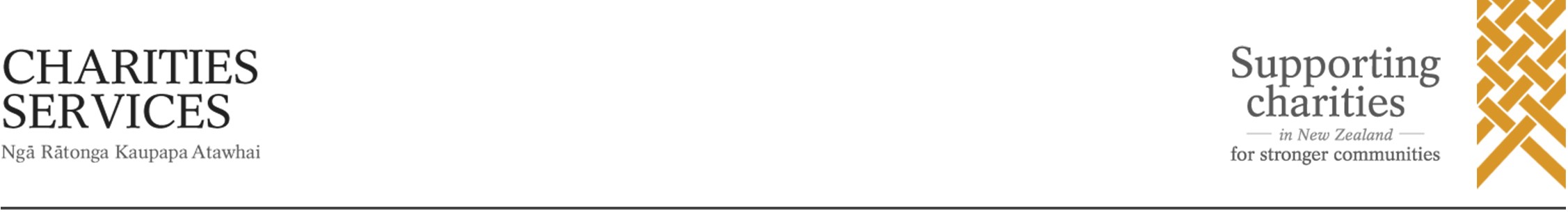 Annual Return Summary	Generated on:16 April 2018Charity DetailsPage 1 of 6Officer DetailsCurrent OfficersPurpose & StructurePurposeCharitable Purpose:Acts as an umbrella/resource body. Sponsors/undertakes research, Provides advice/information/advocacy, provides library and museum and related resources and services, Preserves RNZE heritage.  Structure:Entity Structure:Arts/Culture/Heritage - Education, training , research, Engineering and military engineering heritage, history and research.Activity, Sector and BeneficiaryPage 3 of 6PeoplePaid work (average week)Your OrganisationReporting TierStatement of Receipts and paymentsOperating ReceiptsSupporting Information CertificationRegistration Number:CC46770Charity Name:RNZE Charitable TrustAnnual Return Reference:AR008For Year Ending:31 December 2017Legal Name:RNZE Charitable TrustTrading Name:RNZE CTCharity's Postal Address:RNZE Charitable Trust c/- DSS Registry Linton Military CampPalmerston North 4820Charity's Street Address:RNZE Charitable Trustc/- ECMC, Cnr Puttick Rd & Powells AveLinton Military CampPalmerston North 4820Phone:Fax:(06) 351 9367Email:ecmc@inspire.net.nzWebsite:Facebook:Twitter:Social Network Name:www.sappers.org.nzNameOfficer TypePositionPosition Appointment DateTodd Gregory HartIndividualTrustee17/08/2017Gregory Charles HinchIndividualTrustee18/05/2017Terrence Ewen McDonaldIndividualTrustee16/02/2017Clifford Raymond ParkerIndividualTrustee12/11/2015Gregory FindonIndividualTrustee/Treasurer12/11/2015Paul Maxwell HaywardIndividualTrustee12/02/2015Howard Earle ChamberlainIndividualTrustee06/05/2011Joseph Simon HollanderPast OfficersIndividualTrustee/Trust Board Chair06/05/2011NameOfficer TypePositionLast Date as an OfficerDonald Hastings JonesIndividualTrustee17/08/2017Lyall Vincent MooneyIndividualTrustee17/08/2017Michael David OwenIndividualTrustee19/09/2015George William ButcherIndividualTrustee14/08/2015Anthony Edwin WilsonIndividualTrustee12/02/2015Benjamin William PittIndividualTrustee12/02/2015Darrin  James  WaitereIndividualTrustee12/02/2015Brent Douglas WilsonIndividualTrustee01/12/2012Michael Allen PettersenIndividualTrustee23/02/2012Main Activity:Acts as an umbrella / resource bodyMain Sector:Arts / culture / heritageMain Beneficiary:General publicTier 4 (Can be used if annual operating payments are under $125,000 and charity has no Public Accountability.)Provision of financial servicesDoes your charity, in its ordinary course of business, lend money (to or on behalf of others), or manage money or funds on behalf of others?Income Spent on charitable purposes overseasOver the last financial year, did your charity provide any goods or Noservices overseas?Over the last financial year did your Charity use any business income No(e.g. sale of goods or services) for Charitable purpose overseas?Over the last financial year, did your charity receive donations and use Noany of its funds for charitable purposes overseas?Audit & ReviewIs it a requirement of your charity's rules to have your performance report Noreviewed or audited?Please confirm that the performance report that you are submitting has Yesbeen reviewed or audited:Did your charity receive a modified audit opinion for any reason other Yesthan because the charity received cash donations?Related party transactionsDoes your charity's performance report disclose any related party Notransactions?NoPeople employed full time:0People employed part time:0Average paid hours per week:Volunteer work (average week)0Total volunteers:6Volunteer hours:70Donations, fundraising and other similar receipts:*6,658Fees, subscriptions and other receipts (including donations) from members:*0Receipts from providing goods or services:*0Interest, dividends and other investment receipts:*818Other receipts:*22,809Total receipts:Operating Payments30,285Payments related to public fundraising:*0Volunteer and employee related expenses:*0Payments related to providing goods and services:*0Grants and donations paid:*0Other operating payments:*42,846Total operating payments:Operating Surplus/Deficit42,846Operating surplus/deficit:Capital Receipts-12,561Receipts from the sale of resources:*0Receipts from borrowings:*Capital payments0Purchase of resources:*0Repayments of borrowings:*Statement of Resources and CommitmentsResources0Bank accounts and cash:*40,894Money held on behalf of others:*0Money owed to the entity by third parties:*0Other resources:*Commitments0Money payable by the entity:*0Other commitments:*0Guarantees:*0Certifying Officer:Withhold Annual ReturnGregory FindonWithhold annual return:No